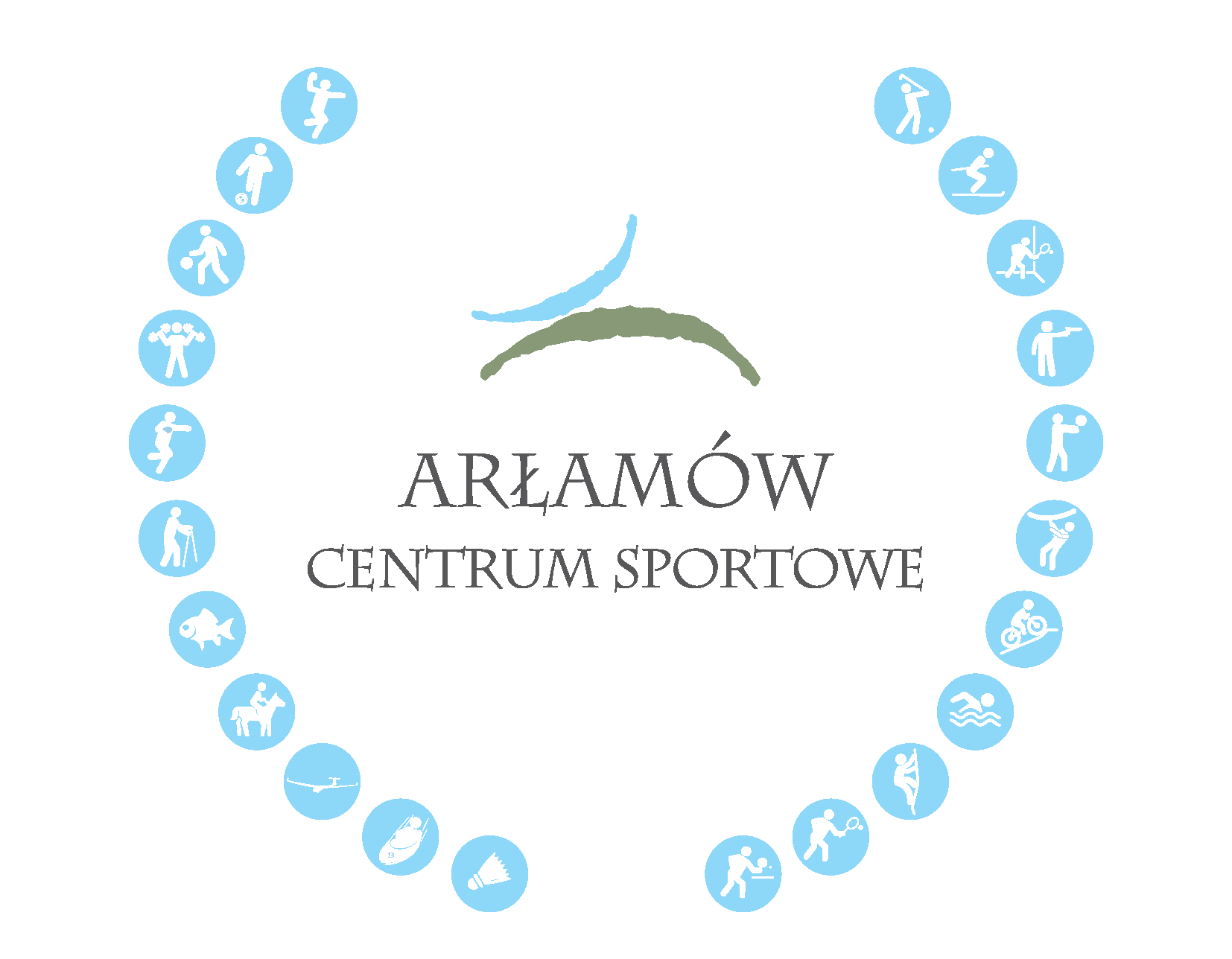 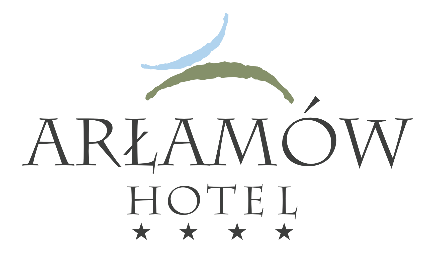 KARTA ZGŁOSZENIA 
TURNIEJU FUTSALU O 
PUCHAR PREZESA ZARZĄDU HOTEL ARŁAMÓW S.A. 
9.04.2022 r., godz. 08.30; 
Hala Sportowa Hotel ARŁAMÓW S.A.NAZWA DRUŻYNY:……………………………………………………………………………………………..KAPITAN:  ………………………………………….TEL. KONTAKTOWY………………………………..Oświadczam iż swoim podpisem akceptuje regulamin rozgrywek. …………..………………………………
(podpis osoby zgłaszającej)Data i godzina  wpływu zgłoszenia: ……………………………………………………………….. 
                                                                             (uzupełnia Organizator)L.P.IMIĘ I NAZWISKO PODPIS123456789101112